PHOTO RELEASE/HANDBOOK/TECHNOLOGY AGREEMENT SIGNATURE PAGEPlease COMPLETE CHILD(REN)’S INFORMATION, READ, SIGN (three sections) and RETURN to school office. ***PLEASE SEE BACK!!***______________________________________________ Child’s Name	_______ Grade______________________________________________ Child’s Name	_______ Grade______________________________________________ Child’s Name	_______ Grade______________________________________________ Child’s Name	_______ Grade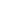 Student Photo ReleaseThroughout the school year there are various reasons why we take and use student pictures: yearbook, newspapers, brochures, school website promotion, marketing our school and local/diocesan publicity.  Please sign below and return this form.  It will be kept on file for future reference.______Yes, you have my permission to take pictures of my child/ren and use them for publicity purposes.______ No.  Please do not use my child/ren’s picture for publicity.Parent Signature _______________________________________________________________________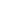 Handbook SignatureI have read the parent/student handbook provided to me and agree to abide by policies and regulations.Parent Name (please print)____________________________________________________________Parent Signature ____________________________________________________________________Student 1 Signature _________________________________________________________________Student 2 Signature _________________________________________________________________Student 3 Signature _________________________________________________________________Student 4 Signature _________________________________________________________________Date _______________________		Comments _________________________________________________________________________________________________________________________________________________________Technology AgreementI have read, understand and agree to abide by the terms of the Acceptable Use and Internet Safety Policy described in the Parent/Student Handbook. Should I commit any violation or in any way misuse my access to the School District’s computer network and the Internet, I understand and agree that my access privilege may be revoked and School disciplinary action may be taken against me.Parent Name (please print)____________________________________________________________Parent Signature ____________________________________________________________________Student 1 Signature _________________________________________________________________Student 2 Signature _________________________________________________________________Student 3 Signature _________________________________________________________________Student 4 Signature _________________________________________________________________Date _______________________		